Rehabilitation & Communication for Patients with Neurocognitive Impairments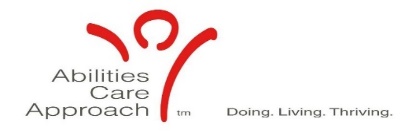 This training consists of 3 parts - You must complete all three parts for Education Credit.Sponsored by EnsignTherapy.com and open to all Ensign affiliated PT, PTA, OT, OTA, SLP free of chargePreregistration is required Register now at EnsignTherapy.com/courses Registration Closes May 24th, 2021Part 1 – Live WebX May 26th, 2021 – Abilities Care Approach Introductory (30 minutes)Course Overview: Participants will be introduced to Abilities Care Approach. They will gain a broad overview of ACA, and the use of the Allen Cognitive Battery for the assessment of persons with Alzheimer’s disease and other Major Neurocognitive Disorders. Participants will be asked to bring back situations to be addressed during the live sessions. Part 2 – Self-Study Access through the LMS – Rise Levels 1-4 (Once registered these will be assigned in your training profile) (2 hours)Applying the remaining Abilities of Individuals with dementia Early StageApplying the remaining Abilities of Individuals with dementia Middle StageApplying the remaining Abilities of Individuals with dementia Late StageApplying the remaining Abilities of Individuals with dementia End StageEach session will take 30 minutes to complete – You must pass the posttest and complete the evaluation to be considered complete.  Part 3 Live In person course June 19, 2021 at Keystone Ridge – 7300 Graceland Dr., Omaha NE 68134Stage-Specific Rehabilitation for Patients with Neurocognitive Impairments (All Disciplines) (2.5 hours)Course Overview:  During this 2 ½  hour course, participants will engage in small group activities, discussion, lecture, and case studies to examine the impact of neurocognitive impairments on the rehabilitation process and daily functioning of patients with Alzheimer’s disease and related dementias. Participants will identify the remaining abilities and challenges of persons in all stages of dementia and identify effective stage-specific intervention approaches. Participants will learn effective techniques for managing the behavioral and communication challenges common to each stage of dementia.Course Objectives: By the end of this course Participants will be able to:Understand the unique challenges of providing rehab services to patients with dementiaLearn to determine the “Just Right Challenge” for patients with neurocognitive impairmentsIdentify the value of integrating person-centered factors into therapy interventionsUtilize the multisensory cueing hierarchy to create effective intervention approachesIdentify treatment and care approaches, risk factors, and caregiving concerns common to each stage of dementiaTime Schedule and Program Content:9:00-930am	Overview of an Abilities-Based Treatment Approach9:30-10:00am	Dementia Prevalence and Impact on Rehabilitation Process, 10:00-10:15am	Using the “Just Right Challenge” in a Stage-Specific Understanding of Dementia10:15-10:45am	Communication techniques and the Implementation of multisensory cueing10:45-11:15am	Therapeutic goals, interventions and approaches for each stage of dementia 11:15-11:30am	Q&A and Final ReflectionsInstructors: See Bios BelowJon Anderson, PT, DPTAmanda Grace, MOTR/LInstructor: Tiffany Bishop, MA, CCC-SLP  Lunch Break 11:30-1:00pmDiscipline Specific Breakout Sessions for Rehabilitation & Communication for Patients with Neurocognitive Impairments – Breakout Sessions begin at 1:15pmPT: Effective Functional Maintenance Programs (FMPs) for Patients with Neurocognitive Impairments Course Overview:  During this 2 ½ hour course, participants will engage in small group activities, discussion, lecture, and case studies to examine the impact of neurocognitive impairments on functional mobility, strength, balance, and posture of patients with neurocognitive impairments. Participants will identify the remaining abilities and challenges of persons in all stages of dementia and identify effective stage-specific approaches that are relevant to the patient’s life history. Course Objectives: By the end of this course Participants will be able to:Understand the unique challenges of creating FMPs  for  patients with neurocognitive impairments and the use of rehabilitative and rehabilitative models of careIncorporate stage-specific interventions that are relevant to the patient’s life history into the PT plan of care and FMPsUtilize the medical record to determine the  potential need for physical therapy servicesIdentify standardized tests and measures to utilize with patients with neurocognitive impairmentDevelop a system to monitor the functional status of long-term care residents throughout their stayEvaluate the evidence supporting PT services for patients with neurocognitive impairmentTime Schedule and Program Content for PT1:15-1:45	Case reviews and physical therapy interventions by stage of dementia1:45–2:00	Review of evidence and models of care (Habilitative vs Rehabilitative Models of Care)2:00–2:30	Discussion of effective system to identify needs for physical therapy services2:30–2:55	Developing stage specific and individually relevant FMPs for patients with dementia2:55–3:15	Integrating interventions into facility wide systems3:15–3:30	Standardized tests for patients with dementia and strategies for supportive documentation3:30-3:45	Q&A and posttestInstructor: Jon Anderson, PT, DPT: Jon is a certified instructor for Abilities Care Approach. As a Therapy Resource for Ensign Services, Inc. Jon uses his experience to train other therapists in assessments and treatment approaches to facilitate the best Functional Maintenance Program including, knowledge of treatment planning, goals, and general caregiver approaches. “Disclosure: Jon has no relevant financial or nonfinancial relationships to the content of the course Abilities Care Approach Series”A total of 7.5 Education Hours (.75 CEUs) for Physical Therapists/Physical Therapy Assistants Must have completed/attended all three components of the Abilities Care Approach Series to obtain CEU Discipline Specific Breakout Sessions for Rehabilitation & Communication for Patients with Neurocognitive Impairments – Breakout Sessions begin at 1:15pmOT: Enhancing Health, Function, and Quality of Life for Patients with DementiaDuring this 3 hour workshop participants will engage in small group activities, discussion, lecture, and case studies as they identify the remaining abilities and challenges of patients in all stages of dementia. Participants will receive specific training on the use of the major elements of the Abilities Care Approach(R) including life storyboards, adapted care approaches, sensory strategies, and activity prescriptions in order to create effective functional maintenance programs (FMPs) for clients with dementia who live in long-term care communities. Interactive activities throughout the workshop provide opportunities to practice the use of skilled language and documentation associated with the Abilities Care Approach.Course Objectives: OT By the end of this Workshop Participants will be able to:Incorporate the results of cognitive assessments into effective treatment plans to develop a FMP tailored to the patient’s current physical and cognitive abilities. Learn to minimize challenging behaviors including resistance to care, behavioral outbursts, passive participation, decreased arousal, and difficulty following directions. Learn to create and implement life storyboards, adaptive care approaches, activity prescriptions, and sensory strategies, and review the evidence related to these approaches.Understand the hierarchy of multisensory cues to increase efficacy when training caregivers.Identify effective teaching strategies for providing caregiver education to CNAs, families and staffUnderstand the value of integrating client-centered factors into therapy interventions and functional maintenance programs when working with patients with dementia. Gain competency with the use of skilled language related to the Abilities Care ApproachProgram and time schedule for the OT1:15-1:45pm	Role of OT in quality dementia care/ Intro to Abilities Care Process1:45-2:30pm 	The Evaluative Phase (Sensory elements of function, cognitive elements of function, environmental and contextual elements of function) 2:30-3:15pm 	Case Study - 3:15-3:30pm 	Review of Relevant Evidence 3:30-4:00pm 	The Intervention Phase -Sensory Strategies-Adapted Care Approaches-Activity Prescriptions-Life Story Boards4:00-4:30pm 	The Maintenance Phase - Facilitating interdisciplinary collaborative approaches to care 4:30-4:45pm	Wrap up and Q&AAmanda Grace, MOTR/L – Amanda Grace is a dedicated occupational therapist with nearly two decades experience treating patients across the lifespan.  She holds a Master Degree in Occupational Therapy from Samuel Merritt College, and has worked in a wide range of settings including outpatient upper extremity rehabilitation, school-based therapy, sensory integration clinic, and skilled nursing.  She is currently an Abilities Care specialist and educator, working with long-term residents with dementia. She is also an instructor for the ACE (Abilities Care Expert) staff development program. “Disclosure: Amanda has no relevant financial or nonfinancial relationships to the content of the course Abilities Care Approach Series”A total of 8.0 Education Hours (.8 CEUs) for Occupational Therapists/Occupational Therapy Assistants Must have completed/attended all three components of the Abilities Care Approach Series to obtain CEUDiscipline Specific Breakout Sessions for Rehabilitation & Communication for Patients with Neurocognitive Impairments – Breakout Sessions begin at 1:15pmSLP: Enhancing Communication and Quality of Life for Patients with DementiaCourse Overview:  During this two-hour workshop participants will engage in small group activities, discussion, lecture, and case studies as they identify the remaining abilities and communication challenges of patients in all stages of dementia. Participants will develop knowledge and competence in the administration and scoring of the FLCI and other cognitive assessments to guide the development of effective intervention approaches based on a stage-specific approach to dementia treatment planning. Participants will receive specific training on  the major elements of the Abilities Care Approach(R) including life storyboards, adapted communication approaches, sensory strategies, the communication of pain protocol, in order to create effective functional maintenance programs (FMPs) for clients with dementia who live in long-term care communities. Interactive activities throughout the workshop provide opportunities to practice the use of skilled language and documentation associated with the Abilities Care Approach®.Course Objectives: By the end of this Workshop Participants will be able to:Learn to administer, score, and interpret the FLCI, and the RTI.Incorporate the results of cognitive assessments into effective treatment plans to develop a FMP tailored to the patient’s current cognitive and communicative abilities. Learn to minimize challenging behaviors including resistance to care, behavioral outbursts, passive participation, decreased arousal, and difficulty following directions through improved communication. Learn to create and implement life storyboards, adaptive communication approaches, and sensory strategies, and review the evidence related to these approaches.Understand the hierarchy of multisensory cues to increase efficacy when training caregivers.Identify effective teaching strategies for providing caregiver education to CNAs, families and staffUnderstand the value of integrating client-centered factors into therapy interventions and functional maintenance programs when working with patients with dementia. Gain competency with the use of skilled language related to the Abilities Care Approach®Time Schedule and Program Content:1:15-2:00pm Overview of an Abilities-Based Treatment                        Approach2:00-2:45pm Communication techniques and the Implementation of multisensory cueing2:45-3:30pm Dementia Prevalence and Impact on       Rehabilitation Process, 3:30-4:00pm Administer, Score and interpret the FLCI and RTI4:00-4:15pm Q&A and Final ReflectionsInstructor: Tiffany Bishop, MA, CCC-SLP  is a Speech Language Pathologist and Therapy Resource for Ensign Services, Inc.  She has been an SLP for 16 years and with Ensign for the past two.  Tiffany has training in VitalStim, AmpCare, and myofascial release.  She has spent the majority of her career in working with the geriatric population in skilled nursing, long term care, outpatient, and home health setting, and has been in management for over a decade.  Tiffany is the lead for the Long Term Care Think Care for Ensign and a Therapy Expert for the Abilities Care Holistic Approach (TEACHA) and has a passion to teaching and inspiring other to grow programming for residents in a long term care setting.“Disclosure: Tiffany has no relevant financial or nonfinancial relationships to the content of the course Abilities Care Approach SeriesThis course is offered for .35 ASHA CEUs(Course Level: Introductory, Course Content Area: Professional)A total of 8.0 Education Hours (.8 CEUs) for Occupational Therapists/Occupational Therapy Assistants Must have completed/attended all three components of the Abilities Care Approach Series to obtain CEU 